Сведения о наличии оборудованных учебных кабинетов, объектов для проведения практических занятий, библиотек, объектов спорта, средств обучения и воспитания для обучающихся, в том числе инвалидов и лиц с ОВЗМатериально-техническое обеспечение   Здание школы, построенное в 1972 г., является типовым, общей площадью 2 206,2 кв. м, имеет 18 учебных кабинетов, 82% которых оснащены мультимедийным оборудованием (компьютерами, интерактивными досками, проекторами, телевизорами, аудио-, видео- и CD-проигрывателями); 1 спортивный зал ,спортивная площадка;  производственные мастерские;; библиотека с книжным фондом, составляющим  единиц учебной и художественной литературы; 1 компьютерный класс, имеющий 6 персональных компьютеров; Все компьютеры объединены в локальную сеть, подключенную к сети интернет.Обеспечены безопасные условия пребывания детей школе: установлены: • тревожная кнопка для экстренных вызовов; • автоматическая пожарная сигнализация; • система видеонаблюдения.Разработан паспорт доступности объекта социальной инфраструктуры.Обеспечение доступа в здание образовательной организации инвалидов и лиц с ограниченными возможностями здоровья: В здании нет возможности беспрепятственного входа и выхода из него для детей с ОВЗ, ребенку с ОВЗ будет оказано содействие при входе в объект и выходе из него, так же обеспечение допуска на объект, в котором предоставляются услуги.Обеспечение образовательной деятельности оснащенными зданиями, строениями, сооружениями, помещениями и территориями Учебные кабинеты  в  недостаточной степени укомплектованы учебным и коррекционно-развивающим оборудованием, средствами обучения и воспитания, современной мебелью, наглядными пособиями, позволяющими осуществлять образовательный процесс для детей с ОВЗ.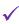 Обеспечение образовательной деятельности объектами и помещениями социально-бытового назначения 